МИНИСТЕРСТВО ОБРАЗОВАНИЯ И НАУКИ РОССИЙСКОЙ ФЕДЕРАЦИИФедеральное государственное бюджетное образовательное учреждениевысшего образования «КУБАНСКИЙ ГОСУДАРСТВЕННЫЙ УНИВЕРСИТЕТ»(ФГБОУ ВО «КубГУ»)Экономический факультетКафедра теоретической экономикиНАУЧНАЯ РАБОТАПрогнозирование кризисов: возможности и ограниченияРаботу выполнила     ____________________________ А.О. Алимова(подпись, дата)                         Факультет      Экономический                   курс 1Специальность/направление      Финансы и кредитНаучный руководительдоцент, кандидатэкономических наук_____________________________ Е.Л. Кузнецова(подпись, дата)                        Нормоконтролердоцент, кандидатэкономических наук ____________________________ Е.Л. Кузнецова(подпись, дата)                        Краснодар 2019СОДЕРЖАНИЕВведениеТеоретические аспекты прогнозирования кризисов …………………… 5 Феномен развития кризиса ……………………………………………… 5 Набор кризисных индикаторов ………………………………………… 6 Различные концепции прогнозирования кризиса ……………………. 9Прогнозные оценки показателей экономического роста Российской Федерации………………………………………………………………………… 13 Экономическая политика как детерминанта экономических кризисов… 13 Объективность экономических прогнозов на 2019 г. ………………… 15Выводы по работе ………………………………………………………… 19Почему важно уметь составлять кризисные прогнозы ………………… 19Заключение …………………………………………………………………… 21Список используемой литературы ………………………………………… 22ВВЕДЕНИЕПосле финансово-экономического кризиса, поразившего в 2008 году весь мир, экономисты и аналитики стали часто слышать в свою сторону обвинения о несостоятельности их методов прогнозирования кризисных явлений.В условиях рыночной экономики особенно возрастает риск возникновения финансового кризиса. Этому способствует ее нестабильный цикличный характер. Любая антикризисная политика включает в себя понимание двойственной природы любого кризиса. Который созидает и разрушает, формирует предпосылки и подготавливает условия для дальнейшего развития и освобождает от прежней стратегии бизнеса. Чтобы разработать антикризисную политику, необходимо точно знать, когда он начнется и что будет ему предшествовать. Это помогает сделать экономический прогноз.Актуальность данной темы очевидна, так как экономика многих стран мира вовлечена в последний из этих кризисов. В работе предпринята попытка дать объяснение как проводить тщательные исследования всех тонкостей, связанных с прогнозированием кризисов, а также методов, позволяющих осуществлять создание прогноза, и факторов, влияющих на его актуальность и достоверность.Цель работы – объяснить возможности и объективные ограничения прогнозирования современных экономических кризисов, а также обосновать методологические и методические подходы к построению целостной системы прогнозирования развития национальной экономики. Исходя из цели, можно обозначить задачи данной научной работы:1 Выявить теоретически основы понятия «кризис», его сущность и феномен развития.2 Определить набор кризисных индикаторов и их роль в прогнозирование кризиса.3 Проанализировать состоятельность экономических прогнозов на 2019 г.4 Рассмотреть экономическую политику в качестве детерминанты экономических кризисов.Объектом исследования научной работы выступают особые состояния мирового хозяйства, а также национальных экономик – экономические кризисы. Предмет исследования – это методы, способы и приемы разработки прогнозов возможных кризисных экономических явлений и процессов.Методологической базой исследования послужили выработанные экономической наукой методы и приемы научного исследования: общие методы научного познания – эмпирические (сравнение) и теоретические (мысленное моделирование, анализ и синтез и др.), специализированные научные методы – нормативный анализ, макроэкономический анализ, метод агрегирования.Эмпирической базой исследования послужили нормативно-правовые документы, данные федеральных программ России, данные официальной статистики по России и за рубежом, в частности, материалы, опубликованные в научной экономической литературе, периодической и экономической печати, стратегии и государственные программы, ресурсы сети Интернет, а также другие информационные источники.Структура курсовой работы представляет собой введение, три главы, заключение, список использованных источников.1 Теоретические аспекты прогнозирования кризисов1.1 Феномен развития кризисаРазвитие кризисной ситуации зачастую очень сложный и многогранный процесс. В наши дни стало очень важно понимать, что такое кризис, как строить экономическую политику во время кризиса и как спрогнозировать его начало. В рыночной экономике кризис связывается с крахом экономики, катастрофой в мировом экономическом, политическом и социальном плане. Важно понимать, что в основе кризиса всегда лежит веская причина, приведшая к таким последствиям. Для того, чтобы реализовать поставленную цель данной работы необходимо дать четкое определение термину «кризис», рассмотреть феномен его появления, факторы, приводящие к нему и его индикаторы. Кризис – это качественно-переходное состояние, ведущее к изменению элементов самой системы и ее структуры. Важно понимать, что это не одно определение термина «кризис», и оно не может полностью устроить всех. Можно также сказать: кризис – это особое состояние объекта управления, рассматриваемое в динамике. Но что тогда «объект управления»? Объект управления – это такая абстрагированная структура организации, с направленными на нее управляющими действиями. В рыночные экономики их великое множество (акционеры и акционерные общества, потребители и персонал и т.д.). Каждая общественная группа субъективно оценивает кризис и переживает его.В зависимости от характера экономических спадов, охватам различных сфер или отраслей народного хозяйства необходимо различать следующие виды экономических кризисов: финансовый, аграрный, биржевой, структурный, макроэкономический, мировые и отраслевой кризисы.По своей сути кризис отчищает рынок от нежелательных элементов и слабых предпринимателей. После любого периода упадка приходит рассвет, который избавляет экономику от ненужного «мусора» и дает ей вторую жизнь и динамичное развитие.Причины появления кризиса всегда разнообразны. В западном понимании они имеют фундаментальный характер и связаны с крушением модели управления и финансового регулирования этих стран. По опыту 2008-2009 гг. в экономике России можно сказать, что причины более глубокие. Трансформация мирового рынка, его сырьевая ориентация, нестабильность и глобализация экономических систем стали весьма болезненными поводами. Хоть кризис и пришел извне, он имел свои «корни» в экономике нашей страны.Возвращаясь к общему понятию «кризис», скажем, что на появление кризиса влияет множество факторов (рассмотрим самые распространенные из них): Изменение в «настроение рынка» (настроение рынка – это комбинация ощущений, которые испытывают участники рынка. По своей сути данный показатель предоставляет преобладающие прогнозы трейдеров о поведении какого-либо инструмента);Изменение политической ситуации (зачастую политические отношения между государствами могут привести экономическим проблемам);Инновационные факторы могут вызвать экономический кризис во время переходного процесса от устаревшей технологии к инновационнойПрофицит товаров на рынке или их дефицит также влияют на развитие кризисной ситуации. Это одни из многих факторов, влияющих на положение экономики государства и его соседей.1.2	 Набор кризисных индикаторовНабор кризисных индикаторов существенно различается в разных исследованиях. Сами по себе кризисные индикаторы – это совокупность макроэкономических показателей, позволяющих визуализировать изменение экономическую активность. Они помогают определить, когда экономика находится в фазе спада или близится к ней (Теория циклического развития экономики). В каждой ситуации набор кризисных индикаторов будет различным, его особое представление набора инструментов для прогнозирования этому подтверждение (см. рисунок 1). Рисунок 1 – Кризисные индикаторы (составлено автором)Можно выделить три основных набора кризисных индикаторов, а также необходимо дать им более углубленную характеристику. Например,Индикаторы внутренней макроэкономической политики. Нерациональная денежно-кредитная и бюджетно-налоговая политики могут способствовать возникновению нестабильности в финансовом секторе. В частности, неразумная макроэкономическая политика может привести к значительному росту выданных банками кредитов при одновременном ухудшении качестве заемщиков и повышении кредитных рисков.Индикаторы внешних экономических условий. Такие факторы, как реальный обменный курс и условия торговли, могут влиять на кредитоспособность банковских заемщиков. Также способно повлиять на доходы банков изменение мировой ставки процента.Индикаторы внутренней финансовой структуры. Структура банковских балансов может влиять на уязвимость банков перед шоками. Например, значительная доля кредитов, выданных фирмам-экспортерам, может увеличить уязвимость банков перед колебаниями условий торговли, а большая доля выданных в валюте ипотечных кредитов увеличивает риск невозврата в случае девальвации национальной валюты.Отмечают, что вероятность возникновения кризиса растет по мере снижения обеспеченности денежной массы золотовалютными резервами. В наши дни золотовалютная обеспеченность сменилась необходимостью поддержания стабильно-высокого уровня ВВП. Через волатильность ВВП, рост кредитования, торговли, инфляции и т.д. выражены индикаторы риска. Кроме этого анализ развертывания кризисов в развитых странах каждый отдельный субъект может определять с помощью различных показателей. Остановимся на том, какими индикаторами пользуются отдельные субъекты в странах с развитой экономикой и социальной базой (см. таблицу 1). Таблица 1 – Экономические индикаторы прогнозирования кризисных ситуаций (составлена автором)Определение описанных индикаторов на возникновение кризисных ситуаций осуществляется благодаря нескольким подходам. Первый подход называют сигнальный, потому что он изучает и сравнивает поведение экономических показателей в периоды до и после кризиса, определяя переменные, которые особенно сигнализируют о будущем кризисе. Очень часто анализ индикаторов-предвестников делается на основе экспертной оценки, что требует рассматривать каждую конкретную ситуацию в экономике отдельно перед тем как принять решение.Второй подход принято считать основанным на моделях бинарного выбора. Такие модели определяют вероятность наступления кризиса с помощью пробит-моделирования (статистическая модель бинарного выбора) и логит-моделирования (математическая модель). Это более современный подход, совсем недавно начавшийся активно использоваться в работах российских экономистов (Е.А. Федоровой, Ю.Н. Назаровой и др.).Не менее важным в определении кризисных ситуаций, на наш взгляд, является подход теории, носящий название теория «черных лебедей». Эта концепция была разработана ученым и практиком фондового рынка, Нассимом Талебом в книге «Одураченные случайностью». Она описывает такие кризисные индикаторы, которые не относятся напрямую к экономике, а имеют только косвенное влияние. Они могут быть глобальными или персональными, позитивными или негативными. К ним можно отнести войны, неожиданные смерти, случайные встречи и т.д. [19]Таким образом, можно прийти к выводу, что само понятие прогнозирование имеет место быть благодаря существованию кризисных индикаторов. Грамотное использование этого аппарата подразумевает отличную осведомленность человека в вопросе определения кризисных ситуаций, так как индикаторы срабатывают тогда, когда проблему видно невооруженным взглядом.1.3	 Различные концепции прогнозирования кризисаПод концепцией прогнозирования можно понимать способ определения и изучения ситуации в экономики, который дает возможность сделать вывод: придет экономика в упадок или нет. В наши дни таких концепций целое множество. Выбор той или иной зависит только от их профильного уклона. Например, если мы будем заниматься прогнозированием кризиса ликвидности, то нам понадобится обратиться к различным видам моделей на основе показателей прибыльности, косвенных показателей инвестиционной уверенности. При определении кризисных ситуаций важно идентифицировать кризисные периоды. Для этого можно применять различные индикаторы кризиса (для примера, индекс давления на валютном рынке EMPI). Часто для идентификации кризисных периодов используют класс моделей с марковскими и зависящими от времени вероятностями переключений состояний. В общем виде последовательность действий при прогнозировании кризиса будет такой:Определяем временные пределы и цели прогнозирования.Разбираем причины, сущность и характер данного кризиса.Устанавливаем зону влияния кризиса.Рассматриваем внешние факторы развертывания кризиса, взаимодействие циклов.Проверяем всю проанализированную информацию и при необходимости вычисляем ошибки и вносим коррективы для того, чтобы дать более точный прогноз. Анализируем «уроки кризиса».Финансовые кризисы часто происходят из-за различных факторов, одним из который принято считать – динамику экономических циклов. Мы уже знаем, что развитие экономических процессов носит сугубо циклический характер. Этой теме посвящено исследования многих ученых. Например, научные изыскания А. Бернса и У. Митчела, которые разработали крупный научный проект, связанный с экономическими циклами и выполняемый на протяжении нескольких десятилетий в США.Как не странно кризис – это лишь одна из фаз экономического цикла, характеризующаяся рядом особенностей. В этот период сокращаются производственные мощности, инвестирование перестает быть актуальным, падает спрос на рабочую силу и сырье. Также наблюдают снижение роста товарных цен и заработной платы. Наступает он после «бума» (фазы экспансии) и приводит неизбежно к фазе депрессии.В наши дни принято пользоваться комплексным представлением классификации видов, в состав которого входят шесть типов, которые были определены и особо отмечены в ходе анализа хозяйственной практики экономической наукой за всю свою историю (науке же известны более 1380 типов цикличности). В экономической литературе принято выделять:Циклы Китчина (циклы запасов; 2 – 4 гг.);          2   Деловые циклы (7 – 12 лет);      3   Циклы Кузнеца («строительные циклы»; 20 – 25 лет);Длинные волны Кондратьева (47 – 60 лет);Циклы Модельского (глобальные экономические процессы по времени сопряжены с длинными мировыми политическими циклами, называемыми «циклами лидерства»);          6 300-летние циклы К. Джоэля и В. Шерера;      7 Цивилизационные циклы.Помимо этого, очень популярной стала концепция «цикличности пузырей» Э. Йенсена. По этой теории каждый исторический период рост пузырей связан с «финансиализацией» – накоплением избыточного капитала и смещением направлений его вложения с производственной сферы в сторону финансовых рынков и спекуляций.Всего же выявлено 1380 типов экономических циклов продолжительностью от 20 ч. до 700 лет. Подробным изучением этого вопроса занимается американский Институт по изучению экономических циклов (ECRI). Доподлинно известно, что в наши дни виды циклов отличаются продолжительностью и интенсивностью.Исходя из вышесказанного, появилась теория длинных волн Н. Д. Кондратьева, в которой ученый обратил внимание на регулярность повторения некоторых экономических показателей. Николай Дмитриевич выдвинул и обосновал идею существования полувековых экономических циклов (45 - 60 лет). Впервые он сформулировал ее в 1922 г., а в последующих работах лишь дополнял, аргументировал и статистически доказывал ее положения.По данной теории существует «четыре важные экономические правильности в развитии больших экономических циклов» (см. рисунок 2). 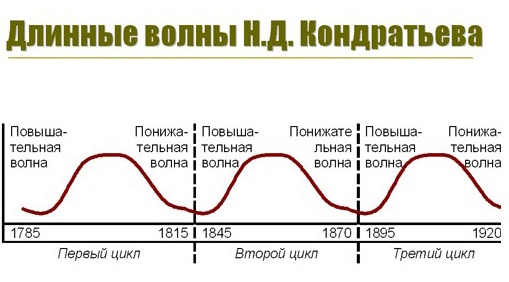 Рисунок 2 – Длинные волны Н. Д. Кондратьева [3]Перед началом и в начале повышательной волны каждого большого цикла происходят глубокие изменения в условиях экономической жизни общества. Они выражаются в значительных переменах в технике, в вовлечении в мировые экономические связи новых стран, в изменении добычи золота и денежного обращения;Во время повышательной волны каждого большого цикла приходится наибольшее количество социальных потрясений (войн и революций);Периоды понижательной волны каждого большого цикла сопровождаются длительной и особенно резко выявленной депрессией сельского хозяйства.Если обратить особое внимание на волны Н.Д. Кондратьева, то можно заметить такую особенность: промышленные циклы, которые протекают во время повышательной волны, характеризуются длинными и мощными подъемами и сравнительно короткими и слабыми депрессиями. Несмотря на это, промышленные циклы понижательной волны обладают абсолютно противоположными признаками.Значение теории длинных волн очень велико. В ней Н.Д. Кондратьев как закладывает научные основы долгосрочного прогнозирования экономического прогресса, так и позволяет определить фундаментальные закономерности формационного развития способов производства, их фазовые переходы.В экономике рассмотрено немало теорий возникновения кризисов. Все они в разной степени обосновывают причины возникновения кризиса и его протекание как во временных рамках, так и в физических (последствия экономического кризиса). Итак, любая экономическая система может быть подвержена кризисам различных структур этой системы, выраженным в периодических подъемах и спадах как в промышленном или аграрном производстве, так и в экономике в целом. Единой концепции по поводу причин существования цикличности кризисных явлений нет. Более того, многие экономисты отрицают цикличность развития экономики в принципе. По их мнению, кризисной цикличности не существует и все что происходит – это нециклические колебания (колебания, вызванные совокупностью произвольных экзогенных факторов). 2 Прогнозные оценки показателей экономического роста Российской Федерации2.1	 Экономическая политика как детерминанта экономических  кризисовИзучая проблему «прогнозирования кризиса», невозможно обойти стороной вопрос антикризисной политики. Возрастание роли государства в экономике – это уже давно одна из основных черт современного общества. В России политика государственного вмешательства в экономику долгое время преобладала, определяя ее дальнейшие направления. В наши дни роль государства в экономической деятельности в разы сократилась, но все равно отмечается на различных качественных стадиях трансформации общества.Например, в переходный период 2008 г. в условиях кризиса ключевую роль играла бюджетная политика Правительства. Из-за падения прогнозируемых доходов бюджета было решено планируемые расходы сохранить на уровне не ниже расходов 2007 г., что само по себе уже являлось важнейшей антикризисной мерой. Кроме этого сокращение значительного объема расходов, имеющих статус «необязательного характера», дали возможность реализации дополнительных антикризисных мер. Понимая затяжной характер кризиса, Правительство России определило антикризисную политику исходя из необходимости сохранения стратегически важного объема накопленных финансовых ресурсов.Этот пример точно обрисовывает важность грамотного вмешательства государства в экономику, полезность которого в наши дни признается единодушно. Ведь отсутствие регулирующих основ на этапе трансформации обязательно приводит к хаотичным процессам. Выполняя ряд функций, государство берет на себя роль компенсатора несовершенного рынка. Именно реализация этих функций в совокупности дает представление о методах и инструментах регулирования экономики. Политика государства в таком случаем представляет собой ряд действий в сфере разрешения кризисной ситуации, состоящей в выработке и осуществление стратегии развития государства и общества (см. таблица 2). Таблица 2 – Инструменты проведения антикризисной политики (составлена автором)Целью антикризисной политики России считается уменьшение социального и экономического ущерба, вызванного повсеместным банкротством организаций. В зависимости от фазы экономического цикла выделяют разные стабилизационные, регулирующие или стимулирующие меры государственного вмешательства. Говоря подробно, антикризисную политику реализуют на трех уровнях:Поддержка конкурентоспособных отраслей национального хозяйства;Недопущение кризисов в таких социально важных сферах, как банковский бизнес или общественный транспорт;Устранение негативных последствий банкротства предприятий, финансовая поддержка его сотрудников и кредиторов.Антикризисное управление определяется многими учеными как деятельность, которая необходима для преодоления состояния, угрожающего существенно структурам страны. Во-первых, такое управление должно содержать в себе все задачи по разработке и проведению мероприятий, призванных ослабить кризис и помочь его преодолеть. Во-вторых, непосредственно к самой антикризисной политике необходимо добавить профилактические меры, уничтожающие симптомы кризиса.Важно понимать, что грамотно выстроенная антикризисная политика – это уже определенный, конкретный прогноз. Одним из главных отличий антикризисной политики и прогноза можно считать то, что прогноз не содержит в себе рекомендательных действий и представляет собой только совокупность всех признаков экономической катастрофы. Сходство этих двух процессов состоит в том, что для получения точной и корректной информации важно осознано подойти к выбору приемов моделирования стратегического развития на отраслевых рынках и алгоритмизации выбора факторов конкурентоспособности.Общей причиной любых кризисов выступает формирование существенных дисбалансов спроса и предложения в экономики, ее разбалансировка. В наши дни аналитики выделили множество «рецептов» таких дисбалансов, к которым, в конечном счете, сводится кризисное и антикризисное управление, моделирование развития кризисной ситуации.2.2.	 Объективность экономических прогнозов на 2019 г.Сегодня экономических прогнозов так много, что выбрать единственно правильный невозможно. Составить полную картину о будущем экономики и социальной сферы можно только ознакомившись со всеми представленными данными (важно обращаться к государственным прогнозам или прогнозам частных компаний с хорошей репутацией), проанализировав их и сделав соответствующие выводы.Основы организации прогнозной работы в России определены Федеральным законом от 20 июля 1995 г. №115-ФЗ «О государственном прогнозировании и программах социально-экономического развития Российской Федерации». Этот закон определяет содержание и цели государственных прогнозов социально-экономического развития Российской Федерации и программ социально-экономического развития Российской Федерации. Он вырабатывает порядок разработки указанных прогнозов и программ. В начале января 2019 г. авторитетное издание «Коммерсантъ» опубликовало статью, посвященную экономическому прогнозу на этот г. В нем в основном затрагивают вопросы чисто экономического характера, помогающие определить дальнейший курс экономической политики России.Каким же будет ВВП? По мнению всех опрошенных экспертов, условия для российской экономики мало изменятся. Из-за этого РФ не следует ждать даже среднего роста ВВП. Евсей Гурвич, руководитель Экономической экспертной группы, говорит: «…Рост будут ограничивать санкции, создающие фон неопределенности и рисков и тем самым сдерживающие частные инвестиции» [16]. Меры, которые государство применяет для стимулирования экономики, не смогут дать молниеносных результатов, внутренняя экономика страны явно не справляется с ответственность, павшей на ее плечи. Олег Сысуев, первый зампред совета директоров Альфа-банка, говорит о возможном ухудшении ситуации и практическом падении роста ВВП, по причине угроза новых санкций и новых конфликтов.Вероятное снижение цен на нефть и ускорение инфляции приведут к ослаблению рубля. Его цена в среднем будет составлять 65-70 рублей за доллар. На курс рубля, как и в случае с ВВП, влияет геополитическая обстановка. Говоря об инфляции, эксперты единодушно пришли к выводу, что ее показатель останется в том коридоре, который указан в экономической политике страны. В среднем он будет составлять от 4% до 4,7%. В начале га может произойти резкий рост цен после увеличения НДС, но он не сильно ударит по гражданам. В конце же года «можно ожидать стабилизации инфляционных ожиданий, а затем и замедления инфляции».Свой прогноз представил и Минэкономразвития России. Исходной точкой в анализе внутриэкономической ситуации стала зависимость отечественной экономики от мировых цен на энергоносители и иные сырьевые продукты и казусы на мировых финансовых рынках [15]. Ситуация на мировом рынке вероятно приведет экономику в очередную фазу циклического спада. К сожалению, попыток определить глубину и продолжительность этого спада не предпринимается, так же, как и анализа структурных проблем, вызванных им. Михаил Хазин, «предсказавший» кризис 2008 г., тоже не остался в стороне и выдвинул свои предположения об экономической ситуации в стране на 2019 г. По его словам, российская экономика переживает свое стремительное падение, которое приведет к неизменности уровня заработной платы, к росту налогов и продолжению стагнации. К этому добавится девальвация рубля, которую ЦБ РФ безусловно будет проводить [21].О наступление кризиса говорить еще рано. По скромным прогнозам, темпы экономического роста в России в 2019 г. замедлятся, но не остановятся вовсе. Рост налоговой нагрузки в результате изменения НДС будет оказывать давление на экономический рост в 2019 г. и способствовать повышению инфляции, которая, как ожидается, останется выше целевого показателя ЦБ 4%. Давление, оказываемое иностранными санкциями, также будет неблагоприятно влиять на экономику РФ, поэтому личное потребление останется ключевым компонентом ВВП в 2019 г., на него придется примерно 50% от базового прогноза Минэкономразвития. Вполне возможно, что, учитывая опыт 2018 г., Минфин предпочтет успокоить рынок, скорректировав объемы покупки валюты [15]. В конце хотелось бы процитировать Якова Миркина (завотдела международных рынков капитала ИМЭМО РАН): «… Мы ожидаем, что 2019 г. может быть сверхволатильным, к нам могут прийти внешние шоки в глобальных финансах и негативно отразиться на отечественной экономике. Какие шоки? Усиление доллара, рост ставки ФРС, продолжение падения цен на сырье. … Лучше всего прогнозировать не события, а тренды. Общий тренд – рост налоговой нагрузки, продолжение концентрации активов и огосударствление экономики» [7].Довольно интересно мировой экономический прогноз представил профессор экономики Нью-Йоркского университета, Нуриэль Рубини, «предсказавший» в 2006 г. мировой экономический кризис 2008 г. В своей статье он точно дал понять, что хоть и угроза полномасштабной глобальной рецессии низка, мир все равно вступит в г синхронного глобального замедления. Оно приведет к снижению темпов роста экономики до потенциальных в большинстве регионов. По его мнению, нового экономического кризиса не избежать. Н. Рубини и его оппонент, Брунелло Роза, уверены, что к 2020 г. созреют все условия для нового финансового кризиса и последующей глобальной рецессии. Они даже выделили десять признаков, сигнализирующих о скорейшем начале кризиса. Предлагаю рассмотреть три из них:1 Крайне неустойчивая политика фискального стимулирования, которая в настоящее время поднимает ежегные темпы роста США выше уровня в 2%. К 2020 гу стимулирование закончится, рост снизится с 3% до 2%.2 Экономика США перегревается, инфляция растет выше заявленной цели. Таким образом, ФРС продолжит повышение ставок с 2% до 3,5% к 2020 гу, что, вероятно, будет поддерживать краткосрочные и долгосрочные процентные ставки, и доллар США. Инфляция растет и в других ключевых странах, рост цен на нефть способствует дополнительному инфляционному давлению.3 Обострятся торговые споры США с Китаем, Европой, Мексикой, Канадой и другими странами, что приведет к замедлению роста и росту инфляции. [8]Эти факты еще раз доказывают, что кризис имеет, как и 2008 г. «корни» в США, а все остальные страны поглощает с помощью глобальных экономических процессов и сделок.3 Выводы по работе3.1.	Почему важно уметь составлять кризисные прогнозыВ заключении отметим, что долгосрочные прогнозы – это раздел, занимающийся разработкой прогнозов относительно экономического развития в России и мире. Это необязательно будет прогнозирование темпов роста ВВП, но и прогнозирование всех других макроэкономических показателей в долгосрочной перспективе, а также прогнозировании на микроэкономическом уровне - будущего отдельных секторов экономики, компаний, регионов и товарных групп.Ни одно антикризисное управление не может существовать без умения его непосредственного исполнителя распознавать кризисы, устранять их отрицательные последствия и принимать верные решения по выравниванию дисбаланса и неравновесия. Антикризисное управление включает совокупность знаний и результаты анализа практического опыта, направленные на оптимизацию регулирующих механизмов, выявление скрытых ресурсов, потенциала развития на сложном этапе.Для организации своей работы или работы своего предприятия (или же государственного объекта) необходимо разбираться и понимать сущность экономического кризиса, черты и признаки его проявлений. Знания о возможности кризиса являются основой для разработки менеджментом мероприятий по предотвращению или смягчению отрицательных и усилению положительных последствий. В условиях кризиса государство по логике его экономических целей и проводимой им экономической политики направит все возможные усилия на значительное увеличение государственных расходов, чтобы минимизировать возможные финансовые потери и серьезные экономические последствия кризиса. Самым важным в данном случае является то, чтобы государство не занималось всесторонней поддержкой малоэффективных и низкоэффективных экономических субъектов, чтобы не растрачивало достаточно ограниченные ресурсы на поддержание каких-либо экономических, финансовых и иных «пузырей». Использование бюджетных средств, как никогда ранее, должно быть подчинено правилу целевого использования и жесточайшего контроля. В такое сложное время государство способно по-иному взглянуть на конкурентоспособные предприятия, т.е. не создавать им особые хозяйственные условия, не защищать административными и торговыми барьерами. Большинство авторов сходится к мысли, что кризисные явления создают новые условия для переформатирования экономики на новые условия хозяйствования. И в этом случае главную роль играет именно рыночный механизм и объективные законы его развития и существования.Как известно, кризисы имеют определенные отрицательные последствия. И чаще всего именно на них сосредоточено внимание исследователей. Но большинство из нас забывает, что кризисы имеют и положительные последствия. Например, приведение в соответствие спроса и предложения; оздоровление экономики по принципу «выживает сильнейший»; развитие экономики на новой технической основе. Значит, если мы говорим о возможности прогнозирования кризисных явлений, то, следовательно, мы способны также прогнозировать и положительные последствия экономического кризиса.ЗАКЛЮЧЕНИЕВ результате проведенного нами исследования мы пришли к следующим выводам:1. Понятие «кризис» многогранно. Каждый экономист дает ему собственное, субъективное значение. Так происходит из-за присущего ему изобилия концепций. Все без исключения концепции относят кризис к фазе спада, которая приводит к падению доходов предпринимателей и их работников.2. При обосновании прогнозов используют разнообразный набор индикаторов. Это может быть, как внешних экономические условия, так и внутренняя макроэкономическая политика. В зависимости от рассматриваемой экономической сферы определяют набор необходимых. Самостоятельно экономические индикаторы не дают точной оценки состояния экономики. Их необходимо использовать только в совокупности со всем категориальным аппаратом.3. Однозначно говорить о правильности и состоятельности экономических прогнозов в наши дни невозможно. Формирование экономических прогнозов в наши дни предполагает апробацию методов и моделей прогнозирования с точки зрения их способности имитировать уже существующие тенденции. Главное понимать, что совершенно точных прогнозов не существует, и все зависит исключительно от ряда практически неконтролируемых факторов. В таком случае наиболее компетентными прогнозами можно считать прогнозы, составленные государством.4. Прогнозирование является неотъемлемым элементом функционирования механизма экономического управления. Без прогноза невозможно принять обоснованные рыночные и плановые решения, добиться успеха в хозяйственной деятельности, государственном регулировании воспроизводства и развития.5. Экономическое прогнозирование рекомендовано государственному управленческому органу, потому что оно позволяет производить мониторинг финансовой стабильности России и своевременно реагировать на возникновение проблемных ситуаций в форме принятия соответствующих решений в рамках используемых механизмов антикризисного управления.СПИСОК ЛИТЕРАТУРЫАнтикризисное управление. Учебник и практикум для академического бакалавриата, Черненко В. А., Шведова Н. Ю. 2-е изд., пер. и доп. – М., Юрайт, 2018. – 417 с.Большие циклы экономической конъюнктуры: Доклад Кондратьев Н. Д.  // Проблемы экономической динамики. 2-е изд.: - М.: Экономика, 1989. – С. 172-226. – 523 с.Водолажская Е. Л., Причины возникновения экономических кризисов и их характеристика. // https://cyberleninka.ru/article/v/prichiny-vozniknoveniya-konomicheskih-krizisov-i-ih-harakteristika  Воеводская Е.Е., Экономический кризис в России: прогнозы. // https://cyberleninka.ru/article/v/ekonomicheskiy-krizis-v-rossii-prognozyГосударственное регулирование национальной экономики / А.М. Бабашкина. – М.: Финансы и статистика, 2006. – 480 с. – Бабашкина А.М. «Финансы и статистика» Инвестклимат, С новым шоком! Экономические прогнозы на 2019 г, 19.12.18. // https://www.if24.ru/ekonomicheskie-prognozy-2019/Кризис-копилка – 10 признаков, сигнализирующих о финансовом кризисе в 2020 гу, 16.09.2018 // http://krizis-kopilka.ru/archives/56207 Потемкина И.А., Братушева В.А., Молдован А.А. Антикризисная политика правительства РФ за последние 5 лет// Студенческий: электрон. научн. журн. 2018. № 6(26). // https://sibac.info/journal/student/26/100698 (дата обращения: 05.04.2019)Кризисная экономик современной России: тенденции и перспективы / науч. ред. Е. Т. Гайдар. М., 2010.Экономический прогноз на 2019 г. Что будет с ВВП, рублем, нефтью, инфляцией? // Газета «Коммерсант, выпуск от 06.01.2019. // https://www.kommersant.ru/doc/3843906Кузнецова И. С., Объективные и субъективные причины кризиса российской экономики. // https://cyberleninka.ru/article/n/obektivnye-i-subektivnye-prichiny-krizisa-rossiyskoy-ekonomikiНосонов Ф. М., Концептуальные основы циклического развития. - https://cyberleninka.ru/article/v/kontseptualnye-osnovy-tsiklicheskogo-razvitiyaПрогнозирование финансовых кризисов с помощью экономических индикаторов в странах СНГ, Е. А. Федорова, И. Я. Лукасевич. // https://cyberleninka.ru/article/v/prognozirovanie-finansovyh-krizisov-s-pomoschyu-ekonomicheskih-indikatorov-v-stranah-sngЗомбанакис М.А. Причины и последствия мирового финансового кризиса: Выступление перед депутатами Государственной думы, аспирантами и студентами факультета мировой политики МГУ им. М. В. Ломоносова 24 апреля 2009 г. Пер. с англ. – М.: Едиториал УРСС, 2009. – 32 с.Прогноз социально-экономического развития Российской Федерации на 2017 г и на плановый период 2018 и 2019 гг. // http://economy.gov.ru/minec/activity/sections/macro/2016241101Экономисты ухудшили прогноз по росту экономики России на 2019 г. // РБК, выпуск от 27.02.19. // https://www.rbc.ru/economics/27/02/2019/5c76671c9a794740af01ab39Румянцева Е. Е., Реалистичность прогнозирования кризисов и результативность предупредительных мер. // https://cyberleninka.ru/article/n/realistichnost-prognozirovaniya-krizisov-i-rezultativnost-predupreditelnyh-merНассим Талеб, Одураченные случайностью. Скрытая роль шанса в бизнесе и жизни – М., Манн, 2018 г.Экономическая теория: учебник для студентов высших учебных заведений - В.А. Сидоров; Майкоп: ООО «ЭлИТ», 2014. - ISBN 978-5-9904700-2-6.Экономические циклы в современной макроэкономической теории. Юрьевич А.С. // https://cyberleninka.ru/article/v/ekonomicheskie-tsikly-v-sovremennoy-makroekonomicheskoy-teorii REGNUM, выпуск от 24.03.19, Михаил Хазин обещает девальвацию рубля в 2019 гу. // https://regnum.ru/news/2540482.htmlПроверка на антиплагиат: 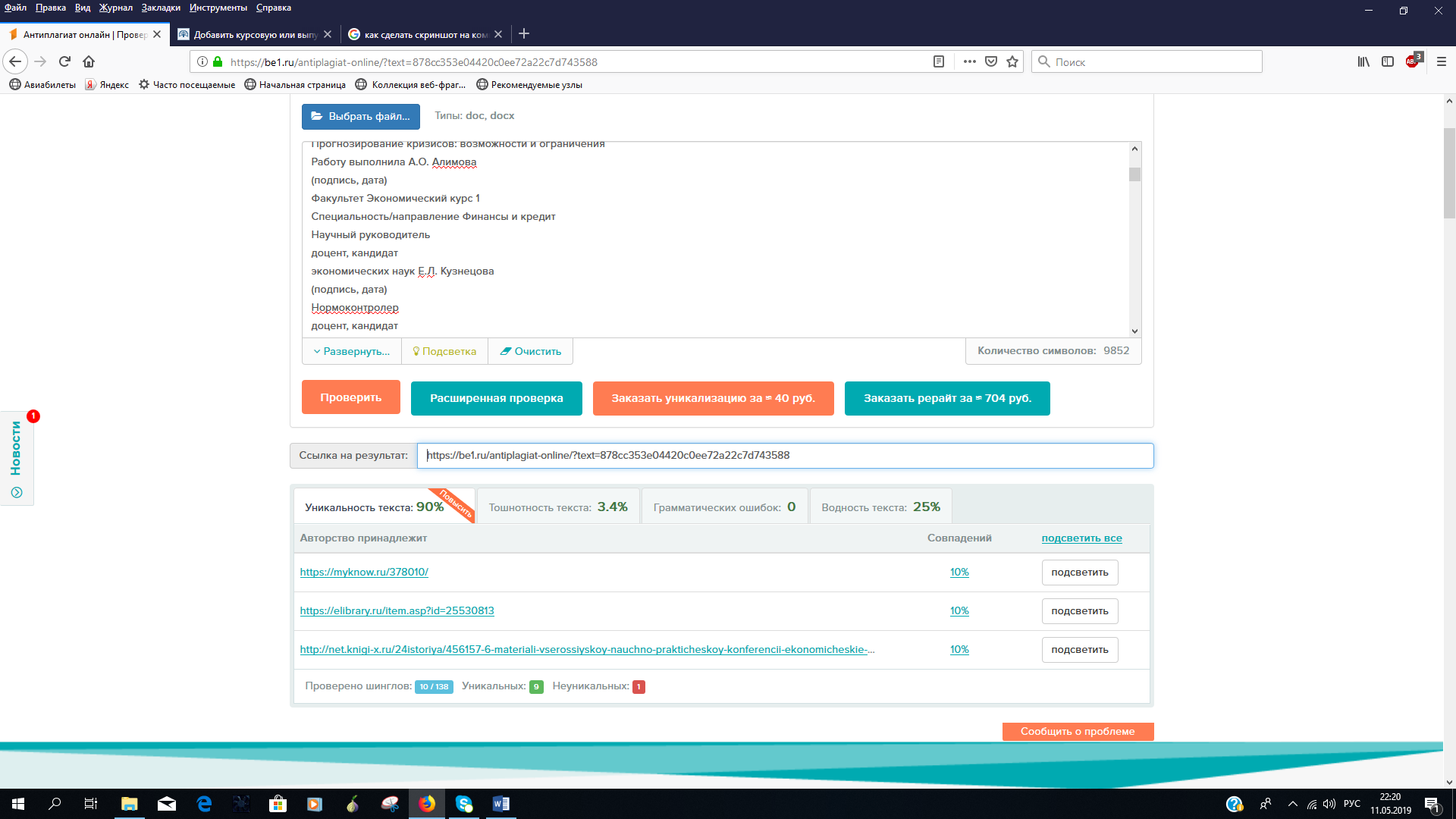 СубъектПоказательГосударствоБаланс бюджетаВВПВНДрезервыФинансовый секторСтавка кредитованияСтавка депозитовСчет текущих операцийВалюта Валютный курсПрирост валютного курсаИнструменты проведения антикризисной политикиСущность инструментовЖесткая бюджетная политикаУкрепления бюджетной дисциплины и сокращения государственных расходов.Стимулирование ростаСтимулирование экономического роста за счет государственного финансирования, которое в дальнейшем  снижает бюджетный дефицит и смягчает долговую уязвимость экономики.Субсидирование процентных ставок по кредитуВозмещение разницы между установленной государством льготной ставкой и рыночным процентом по кредитам, предоставляемое за счет государственного бюджета.Налоговые льготыСистема скидок при налогообложении, которые предоставляются физическим и юридическим лицам для стимулирования развития бизнеса или уменьшения налоговой нагрузки.